* Si besoin, il est possible d’annexer un tableau de présentation au présent projet pour plus de lisibilitéEQUIPE PEDAGOGIQUE La réunion de tous les membres de l’équipe a eu lieu le : ………………………………….** Préciser s’il est titulaire d’une certification el langues dans le cas d’un projet languesIntervenant(s) s’il y a lieu : 	Agréé pour les Arts (inscrits dans AGAPE)                   Agréé(s) en EPS 		Autre Nom Prénom 	N° Agrément 	Statut - Qualification 	 EmployeurApport de l'intervenant :	DESCRIPTION DU PROJET PEDAGOGIQUEIntitulé du projet : …………………………………………………………………………………………………………………Compétences travaillées par le projet (en cohérence avec les programmes et le socle commun) et disciplines concernées si enseignement de type EMILE : Objectifs visés : Organisation pédagogique (y compris prise en compte des élèves à besoins particuliers)modalités d’évaluation Date et signature de(s) l’enseignant(s) : 	Signature du directeur :Signature de l’intervenant (s’il y a lieu)	 (sauf s’il existe un projet de structure)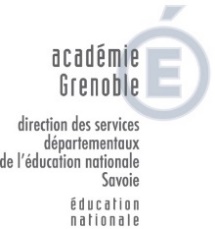 Circonscription DEMANDE de VALIDATION de PROJET PEDAGOGIQUE LVE (projet d’enseignement « EMILE »), ARTS ou EPSA compléter en format numérique et transmettre par courriel au moins 15 jours avant le début du projet   pour validation par l’IENECOLE : CLASSES CONCERNEES :----EFFECTIFS :----TOTAL Nombre  d’élèves concernésLieu de l’activité s’il y a lieuNombre de séances*        Calendrier, dates des séances*Durée d’une séance*Nombre total d'heures *Enseignant(s)**Rôle dans le projet (enseignement en langue, conduite du projet, évaluation, …)Volet(s) et axe(s) du projet d’école concernés : Avis de l’IEN sur la pertinence et la cohérence du projet FavorableDéfavorableAvis de l’IEN sur la pertinence et la cohérence du projet Date et signature de l’IEN